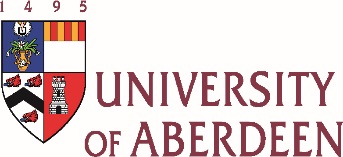 CENTRE FOR MINISTRY STUDIES
Luther for the Church – 500 years on Saturday 20th May 2017
Sir Duncan Rice Library, Aberdeen UniversityConference Plan:10.00am:	Arrivals and Registration10.15am: 	Welcome and Short Act of Worship, led by Rev Dr Ken Jeffrey10.30am: 	Lecture 1: Setting the scene by Rev Dr Charlotte Methuen11.30am:	Coffee11.45pm:	Seminar 1: Dr Mike Laffin “Luther on Life with God”.
Luther writes to his old friend and barber, instructing him on a ‘simple way to pray’ with help from the catechism. He shows how God’s own words can be taken up by Christians to address their heavenly Father.12.30pm:	Lunch1:15pm:	Post graduate Presentations 
Caireen Likely “Luther on the Everydayness of Theology” 
It can be difficult for ministers of the word bring together the academic world of theology and the everyday life of their congregation. Luther helps us to see that at its core theology is God's people being addressed by God and reminds us that what happens in the university should never be separate from what happens on Sunday morning.
Ivana Sopuchova “Luther on the Office of Preaching”
On Pentecost Tuesday, 1522, Luther delivered a sermon in which he defined the nature of the preacher’s office and listed a set of markers of a good preacher.  The Reformer’s understanding of preaching ministry lost none of its relevance for the Church and its ministers.2.15pm: 	Seminar 2: Dr Brian Brock “Luther on Life Among our Neighbours”
A young Christian prince has become a follower of Luther’s teaching and asks him how best to proceed in his princely duties. Luther responds with a commentary on Psalm 127, painting a picture of Christian freedom in every sphere of life.3.00pm: 	Coffee3.15pm:	Keynote: Professor Robert Kolb4.15pm:	Short Act of Worship, led by Rev Dr Ken Jeffrey4.30pm:	Departures